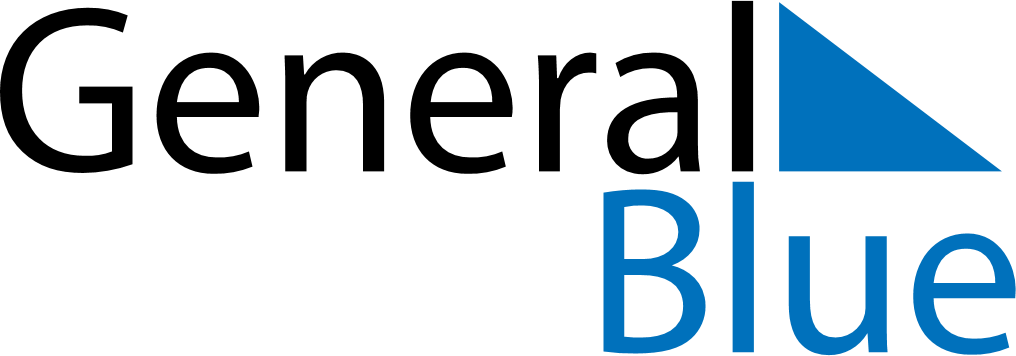 April 2027April 2027April 2027KosovoKosovoSUNMONTUEWEDTHUFRISAT12345678910Constitution Day1112131415161718192021222324252627282930